$350,000.00SCHLEPP – KEEGAN12677 SD HWY 1804, MOBRIDGEN 483.23’ OF THE S 1317.47’ OF E 1043’ OF SE4 18-124-79RECORD #7542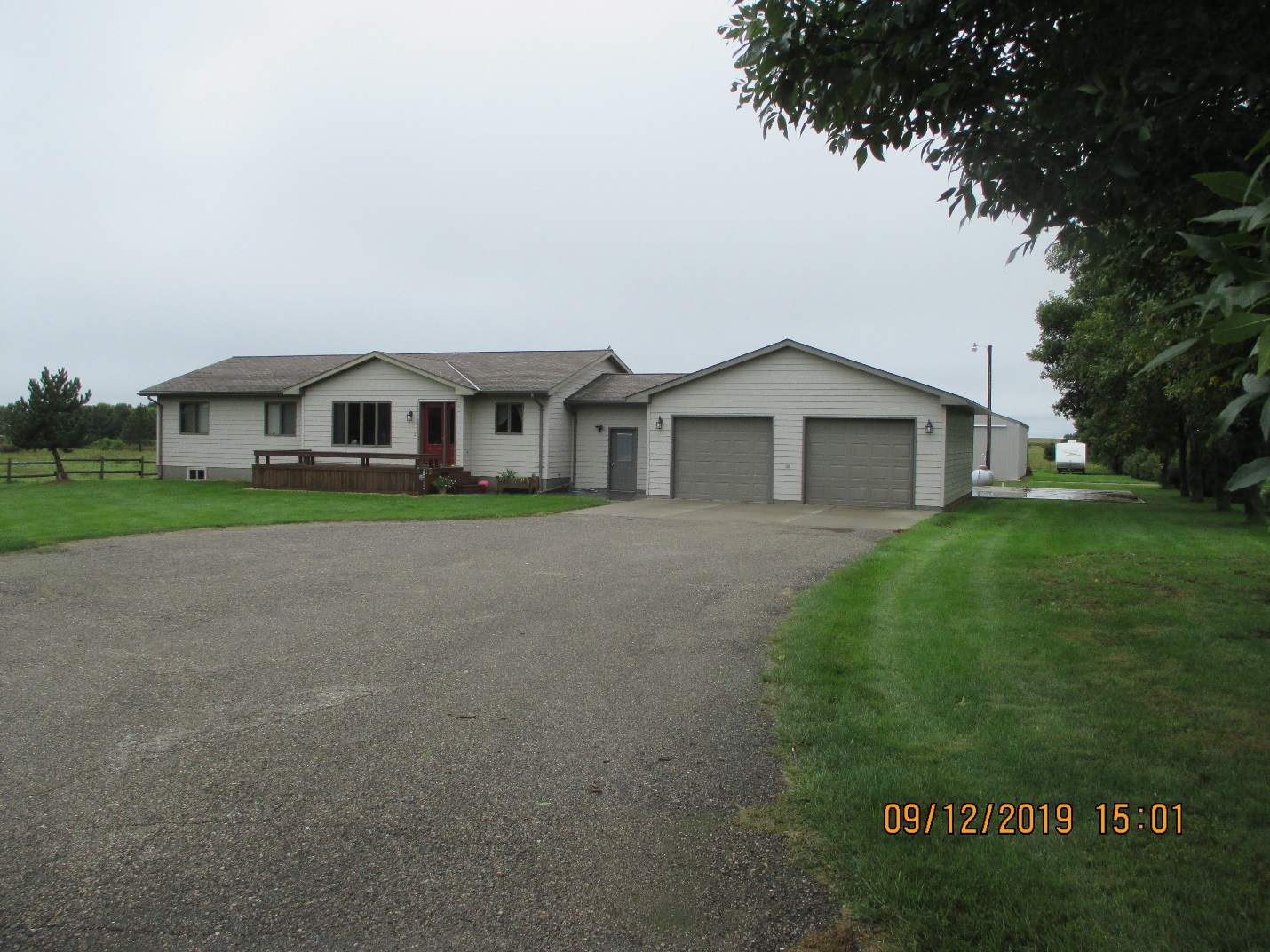 LOT SIZE 11.57 ACRES                                                    GROUND FLOOR 1554 SQ FTSINGLE FAMILY ONE STORY                                          3 BEDROOMS 2 ½ BATHSAVERAGE QUALITY & CONDITION                               1554 SQ FT FINISHED BSMTBUILT IN 1999                                                                ATTACHED GARAGE 896 SQ FT2015; ROOF GOOD, WOOD DECK EAST                     POLE BARN 40’ X 56’WINDOWS IN BSMT BIG ENOUGH FOR EGRESS2010; ROOF ON 16’X16’ DECK, 16’X24’ PATIO $15,0002006; DETACHED GARAGE $14,000SOLD ON 6/28/19 FOR $350,000                                 SOLID WALL PORCH 192 SQ FTASSESSED IN 2019 AT $271,150                                   WOOD DECK 144 SQ FTSOLD ON 12/08/08 $240,000ASSESSED IN 2012 AT $183,245                                       RECORD #7542